С 19 октября будет изменена организация дорожного движения на ул. Тимирязева.Изменения коснуться участка от ул. Толстого до здания №21А по ул. Тимирязева. Там будет введено одностороннее движение и запрещена парковка. Такое решение принято для снижения заторовой ситуации и обеспечения безопасного проезда для машин коммунальных и других специальных служб. Сейчас в часы пик на этом  участке ул. Тимирязева наблюдаются заторы. Это обусловлено тем, что по правой стороне дороги хаотично паркуются автомобили. Это значительно сужает проезд. Ширина проезжей части в таком случае составляет от 3,5 до 4,0 метров. По такому проезду в двухстороннем режиме не может двигаться крупногабаритный транспорт, в том числе машины коммунальных служб и пожарная техника. Ширина дороги не позволяет ни разъехаться, ни осуществить разворот. Это осложняет, в том числе обслуживание жилых домов. Например, к дому по ул. Толстова, 21 не могут проехать мусоровозы. Для обеспечения безопасности и снижения заторов вблизи жилой застройки схему организации движения и парковки на участке ул. Тимирязева от ул. Толстого до здания по адресу: ул. Тимирязева, 21А решено изменить. Новые дорожные знаки установят на участке к 19 октября 2023 года. С этого времени новая схема организации движения будет действовать  на постоянной основе. 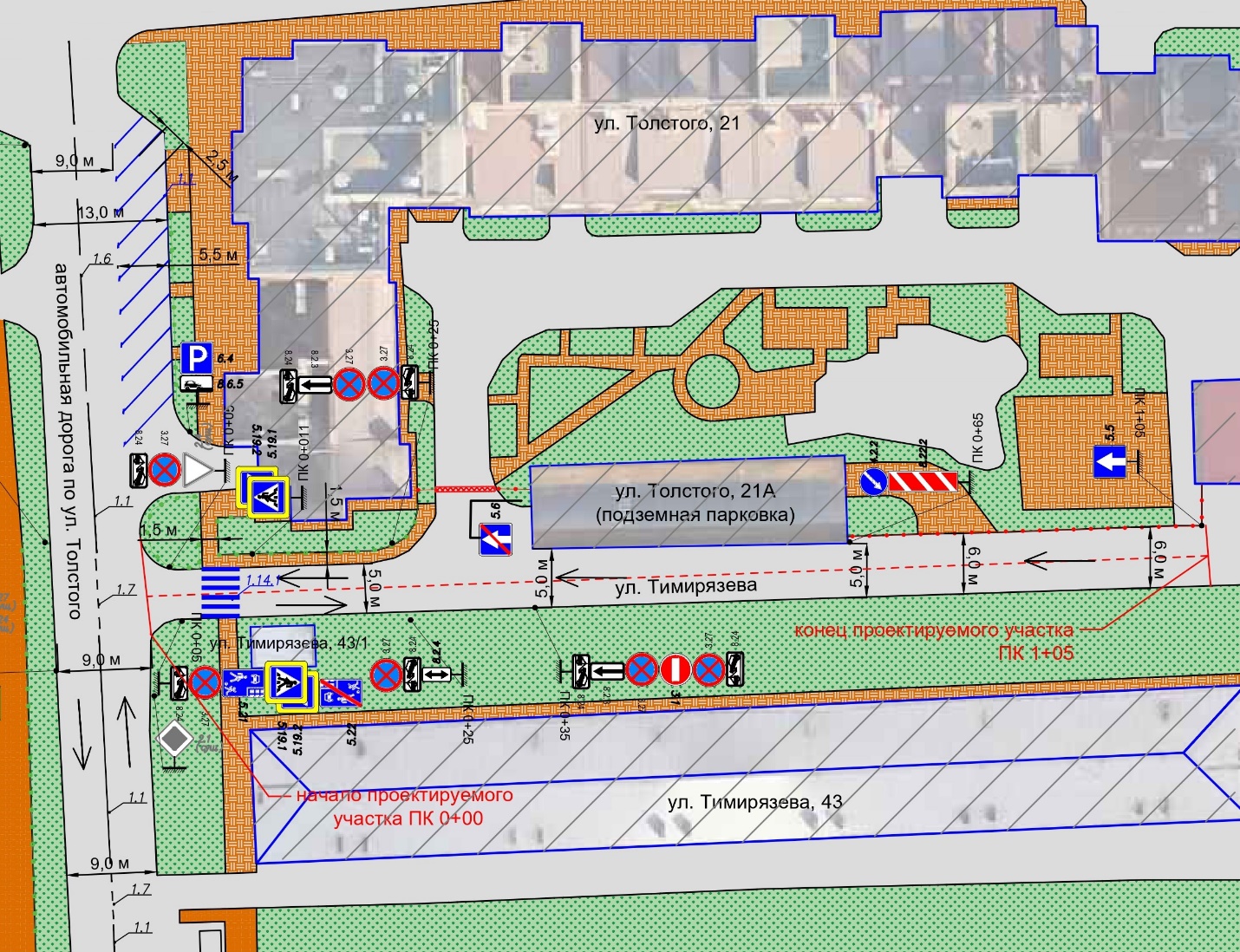 